	В соответствии с Законом Санкт-Петербурга от 23.10.2009 г. № 420-79 «Об организации местного самоуправления в Санкт-Петербурге»,  Уставом внутригородского Муниципального образования Санкт-Петербурга муниципальный округ Лиговка-Ямская, местная Администрация внутригородского Муниципального образования Санкт-Петербурга муниципальный округ Лиговка-ЯмскаяП О С Т А Н О В Л Я Е Т:Утвердить:  1.1.  ПОЛОЖЕНИЕ «О порядке реализации местной Администрацией Муниципального образования Лиговка-Ямская вопроса местного значения «Проведение работ по военно-патриотическому воспитанию граждан, участию в работе призывной комиссии и комиссии по постановке граждан на воинский учет на территории внутригородского Муниципального образования Санкт-Петербурга муниципальный округ Лиговка-Ямская", согласно приложению № 1 к настоящему постановлению.1.2.  ПОЛОЖЕНИЕ «О порядке реализации местной Администрацией Муниципального образования Лиговка-Ямская вопроса местного значения: «Проведение подготовки и обучения  неработающего населения, проживающего на территории внутригородского Муниципального  образования Санкт-Петербурга муниципальный округ Лиговка-Ямская, способам защиты и действиям в чрезвычайных ситуациях, а также способам защиты от опасностей, возникающих при ведении военных действий или вследствие этих действий», согласно приложению № 2 к настоящему постановлению.1.3.  ПОЛОЖЕНИЕ «О порядке реализации местной Администрацией Муниципального образования Лиговка-Ямская вопроса местного значения: «Организация и проведения досуговых мероприятий для жителей внутригородского Муниципального образования Санкт-Петербурга муниципальный округ Лиговка-Ямская», согласно приложению № 3 к настоящему постановлению.1.4.  ПОЛОЖЕНИЕ «О порядке реализации местной Администрацией Муниципального образования Лиговка-Ямская вопроса местного значения: "Участие в реализации мер по профилактике дорожно-транспортного травматизма на территории внутригородского Муниципального образования Санкт-Петербурга муниципальный округ Лиговка-Ямская", согласно приложению № 4 к настоящему постановлению.1.5.  ПОЛОЖЕНИЕ «О порядке реализации местной Администрацией Муниципального образования Лиговка-Ямская вопроса местного значения: «Организация и проведение местных и участие  в организации и проведении городских праздничных и иных зрелищных мероприятий на территории  внутригородского Муниципального образования  Санкт-Петербурга муниципальный округ Лиговка-Ямская», согласно приложению № 5 к настоящему постановлению.1.6.  ПОЛОЖЕНИЕ "О порядке реализации местной Администрацией Муниципального образования Лиговка-Ямская вопроса местного значения: «Участие в мероприятиях по профилактике незаконного потребления наркотических средств и психотропных веществ, новых потенциально опасных психоактивных веществ, наркомании на территории внутригородского Муниципального образования Санкт-Петербурга муниципальный округ Лиговка-Ямская», согласно приложению № 6 к настоящему постановлению.1.7.  ПОЛОЖЕНИЕ «О порядке реализации местной Администрацией Муниципального образования Лиговка-Ямская вопроса местного значения: «Участие в мероприятиях по охране окружающей среды в границах  внутригородского Муниципального образования  Санкт-Петербурга муниципальный округ Лиговка - Ямская», согласно приложению № 7 к настоящему постановлению.1.8.  ПОЛОЖЕНИЕ «О порядке реализации местной Администрацией Муниципального образования Лиговка-Ямская вопроса местного значения: «Участие в деятельности по профилактике правонарушений на территории  внутригородского муниципального образования Санкт-Петербурга муниципальный округ Лиговка-Ямская», согласно приложению № 8 к настоящему постановлению.1.9.  ПОЛОЖЕНИЕ «О порядке реализации местной Администрацией Муниципального образования Лиговка-Ямская вопроса местного значения: «Обеспечение условий для развития на территории внутригородского муниципального образования Санкт-Петербурга муниципальный округ Лиговка-Ямская физической культуры и массового спорта, организации и проведения официальных физкультурных мероприятий, физкультурно-оздоровительных мероприятий и спортивных мероприятий муниципального образования», согласно приложению № 9 к настоящему постановлению.1.10.  ПОЛОЖЕНИЕ «О порядке реализации местной Администрацией Муниципального образования Лиговка-Ямская вопроса местного значения: "Участие в профилактике терроризма  и экстремизма, а также минимизации и (или) ликвидации последствий  проявления терроризма и экстремизма на территории  внутригородского Муниципального образования  Санкт-Петербурга муниципальный округ Лиговка-Ямская", согласно приложению № 10 к настоящему постановлению.1.11. 	ПОЛОЖЕНИЕ «О порядке реализации местной Администрацией Муниципального образования Лиговка-Ямская вопроса местного значения: «Организация и проведение мероприятий по  сохранению  и развитию местных традиций и обрядов для жителей  внутригородского Муниципального образования  Санкт-Петербурга муниципальный округ Лиговка-Ямская, согласно приложению № 11 к настоящему постановлению.1.12. 	ПОЛОЖЕНИЕ «О порядке реализации местной Администрацией Муниципального образования Лиговка-Ямская вопроса местного значения: «Осуществление защиты прав потребителей", согласно приложению № 12 к настоящему постановлению.1.13.  ПОЛОЖЕНИЕ «О порядке реализации местной Администрацией Муниципального образования Лиговка-Ямская вопроса местного значения: «Содействие развитию малого бизнеса на территории внутригородского Муниципального образования Санкт-Петербурга муниципальный округ Лиговка-Ямская», согласно приложению № 13 к настоящему постановлению.1.14.  ПОЛОЖЕНИЕ "О порядке реализации местной Администрацией внутригородского муниципального образования Санкт-Петербурга муниципальный округ Лиговка-Ямская вопроса местного значения: "Осуществление благоустройства территории внутригородского муниципального образования Санкт-Петербурга муниципальный округ Лиговка-Ямская", согласно приложению № 14 к настоящему постановлению.2. Опубликовать настоящее постановление в официальном печатном издание Муниципального Совета Муниципального  образования Лиговка-Ямская газете «Лиговка-Ямская» и разместить в информационно-телекоммуникационной сети «Интернет» на официальном сайте Муниципального образования Лиговка-Ямская (ligovka-yamskaya.sankt-peterburg.info).3. Направить настоящее постановление  в электронной форме для включения в Регистр нормативных правовых актов Санкт - Петербурга.4.  Настоящее  постановление  вступает  в силу на следующий день после дня  его официального опубликования (обнародования).5.  Контроль   за  выполнением  настоящего постановления оставляю за собой.Глава местной Администрации					    О.Ю. Буканова	Приложение №  1  к постановлению местной 									Администрации Муниципального 							          образования Лиговка-Ямская  от  17.08.2015 г. № 98.ПОЛОЖЕНИЕ«О порядке реализации местной Администрацией Муниципального образования Лиговка-Ямская вопроса местного значения«Проведение работ по военно-патриотическому воспитанию граждан, участию в работе призывной комиссии и комиссии по постановке граждан на воинский учет на территории внутригородского Муниципального образования Санкт-Петербурга муниципальный округ Лиговка-Ямская»Общие положенияНастоящее Положение  (далее - Положение) определяет правовые и организационные основы реализации Местной Администрацией Муниципального образования Санкт-Петербурга муниципальный округ Лиговка-Ямская (далее  – местная Администрация) вопроса местного значения: "Проведение работ по военно-патриотическому воспитанию граждан,  участию в работе призывной комиссии и комиссии по постановке граждан на воинский учет".При осуществлении мероприятий по военно-патриотическому воспитанию граждан,  участию в работе призывной комиссии и комиссии по постановке граждан на воинский учет местная Администрация руководствуется Законом Санкт-Петербурга от 23.09.2009 г. № 420-79 "Об организации местного самоуправления в Санкт-Петербурге", Уставом внутригородского Муниципального образования Санкт-Петербурга муниципальный округ Лиговка-Ямская.2.   Основные задачи2.1.   Основными задачами проведения мероприятий по военно-патриотическому воспитанию граждан являются воспитание личности гражданина, способного встать на защиту Отечества, воспитание чувства патриотизма и уважения к Отечеству, а также сохранение памяти о подвигах, проявленных защитниками Отечества.3. Реализация мероприятий3.1. Реализация  вопроса  местного  значения, определённого настоящим Положением, может осуществляться местной    Администрацией путем разработки  и принятия муниципальной программы, непрограммных направлений деятельности  или перечня плановых  мероприятий к муниципальному заданию  для муниципального бюджетного учреждения по оказанию муниципальных услуг "Лиговка-Ямская".3.2.В целях реализации основных задач, указанных в пункте 2.1, местная Администрация осуществляет такие мероприятия как:3.2.1.    Организация и проведение военно-спортивных, историко-патриотических игр, первенств и иных мероприятий военно-патриотической направленности с жителями Муниципального образования.3.2.2      Привлечение жителей Муниципального образования для участия  в районных и городских мероприятиях военно-патриотической направленности.3.2.3      Размещение информации военно-патриотической направленности в официальном печатном издании Муниципального образования, на информационных стендах и на официальном сайте Муниципального образования в информационно-телекоммуникационной сети «Интернет».3.2.4.	  Участие в работе призывной комиссии и комиссии по постановке граждан на воинский учет.3.2.5.     Иные мероприятия в пределах компетенции местной Администрации.4.  Финансирование мероприятий4.1. Решение  вопросов  местного  значения,  определенного  настоящим Положением, финансируется  за счет средств местного бюджета  Муниципального образования, предусмотренных на   эти цели в объеме, утвержденном   решением Муниципального Совета Муниципального образования Лиговка-Ямская о бюджете Муниципального образования.5.  Заключительные положения5.1. Контроль за соблюдением настоящего Положения осуществляется в соответствии с действующим законодательством и Уставом Муниципального образования.   Приложение №  2   к постановлению местной 									 Администрации 											 Муниципального 									 	 образования Лиговка-Ямская   от  17.08.2015 г. № 98.ПОЛОЖЕНИЕ«О порядке реализации местной Администрацией Муниципального образования Лиговка-Ямская вопроса местного значения: «Проведение подготовки и обучения  неработающего населения, проживающего на территории внутригородского Муниципального  образования Санкт-Петербурга муниципальный округ Лиговка-Ямская, способам защиты и действиям в чрезвычайных ситуациях, а также способам защиты от опасностей, возникающих при ведении военных действий или вследствие этих действий»1. Общие положенияНастоящее Положение  (далее - Положение) определяет правовые и организационные основы реализации местной Администрацией Муниципального образования Лиговка-Ямская (далее  местная Администрация) вопроса местного значения: "Проведение подготовки и обучения  неработающего населения, проживающего на территории внутригородского Муниципального  образования Санкт-Петербурга муниципальный округЛиговка-Ямская, способам защиты и действиям в чрезвычайных ситуациях, а также способам защиты от опасностей, возникающих при ведении военных действий или вследствие этих действий (далее - проведение подготовки и обучения неработающего населения".При осуществлении мероприятий по проведению подготовки и обучению неработающего населения местная Администрация руководствуется Федеральным законом от 21.12.1994 № 68-ФЗ "О защите населения и территорий от чрезвычайных ситуаций природного и техногенного характера", Федеральным законом от 12.02.1998 № 28-ФЗ "О гражданской обороне", Законом Санкт-Петербурга от 23.09.2009 г. № 420-79 "Об организации местного самоуправления в Санкт-Петербурге", Уставом внутригородского Муниципального образования Санкт-Петербурга муниципальный округ Лиговка-Ямская.2. Основные  задачи2.1. Основными задачами проведения мероприятий по обучению  неработающего населения, проживающего на территории Муниципального образования способам защиты и действиям в чрезвычайных ситуациях, а также способам защиты от опасностей, возникающих при ведении военных действий или вследствие этих действий, являются снижение рисков и смягчение последствий аварий, катастроф и стихийных бедствий, повышение уровня защиты населения при возникновении чрезвычайных ситуаций путем повышения готовности и способности к ликвидации чрезвычайных ситуаций, повышение уровня подготовки по гражданской обороне; комплексной подготовки жителей Муниципального образования к действиям в чрезвычайных ситуациях.3. Реализация мероприятий3.1.  Реализация  вопроса  местного  значения, определённого настоящим Положением может осуществляться местной    Администрацией путем разработки  и принятия муниципальной программы, непрограммных направлений деятельности  или перечня плановых  мероприятий к муниципальному заданию  для муниципального бюджетного учреждения по оказанию муниципальных услуг "Лиговка-Ямская".3.2. В целях реализации основных задач, указанных в пункте 2.1, местная Администрация осуществляет такие мероприятия как:3.2.1. Организует подготовку и обучение  неработающего населения, проживающего на территории муниципального образования способам защиты и действиям в чрезвычайных ситуациях, а также способам защиты от опасностей, возникающих при ведении военных действий или вследствие этих действий;3.2.2. Обеспечивает оборудование УКП (учебно- консультационный пункт), совершенствует его  материально – техническую базу и обеспечивает  его деятельностьпо организации обучения в следующих формах:проведение занятий;проведение пропагандистских и агитационных мероприятий (беседы, лекции, консультации, показ кино- и видеофильмов)издание и распространение памяток, листовок, пособий по тематике гражданской обороны, защиты от чрезвычайных ситуаций и обеспечения пожарной безопасности;3.2.4. Публикует статьи на указанную тему в средствах массовой информации, а также размещает информацию на сайте Муниципальногообразования в информационно-телекоммуникационной сети «Интернет».3.2.5. Осуществляет взаимодействие с органами государственной власти,  органамиГУ МЧС России по Санкт-Петербургу.4.  Финансирование мероприятий4.1. Решение  вопросов  местного  значения,  определенного  настоящим Положением, финансируется  за счет средств местного бюджета  Муниципального образования, предусмотренных на   эти цели в объеме, утвержденном  решением Муниципального Совета Муниципального образования Лиговка-Ямская о бюджете Муниципального образования.5.  Заключительные положения5.1. Контроль за соблюдением настоящего Положения осуществляется в соответствии с действующим законодательством и Уставом Муниципального образования.  Приложение № 3   к постановлению местной 									Администрации Муниципального 							          образования Лиговка-Ямская  от  17.08.2015 г. № 98.Положение«О порядке реализации местной Администрацией Муниципального образования Лиговка-Ямская вопроса местного значения: «Организация и проведения досуговых мероприятий для жителей внутригородского Муниципального образования Санкт-Петербурга муниципальный округ Лиговка-Ямская» 1. Общие положенияНастоящее Положение  (далее - Положение) определяет правовые и организационные основы реализации местной Администрацией Муниципального образования Лиговка-Ямская (далее -  местная Администрация)  вопроса местного значения: "Организация и проведение досуговых мероприятий для жителей Муниципального образования".При организации и проведении досуговых мероприятий местная Администрация руководствуется Законом Санкт-Петербурга от 23.09.2009 г. № 420-79 "Об организации местного самоуправления в Санкт-Петербурге", Уставом внутригородского Муниципального образования Санкт-Петербурга муниципальный округ Лиговка-Ямская.2. Основные задачиОсновными задачами осуществления мероприятий по организации и проведению досуговых мероприятий  являются создание условий для организации общения людей в сфере досуга, освоение ими навыков и основ культуры, сохранение, создание, распространение и освоение культурных ценностей, предоставление культурных благ населению в различных формах и видах. 3. Реализация мероприятий3.1. Реализация вопроса местного  значения, определённого настоящим Положением, может осуществляться местной   Администрацией  путём разработки  и принятия  муниципальной программы, непрограммных направлений деятельностиили перечня плановых  мероприятий к муниципальному заданию для муниципального бюджетного учреждения по оказанию муниципальных услуг «Лиговка-Ямская».3.2. Для реализации основных задач, указанных в пункте 2.1, местная Администрация осуществляет такие мероприятия как:3.2.1.  Организация экскурсий.3.2.2.  Организация досугово - развлекательных мероприятий. 3.2.3.  Организация посещений кино - концертных представлений, музеев, памятников и историко-культурных  объектов.3.2.4.  Организация  кружковой деятельности и иных мероприятий, не противоречащих действующему законодательству и имеющих отношение к организации досуга жителей Муниципального образования в пределах компетенции  местной Администрации.4. Финансирование мероприятий4.1. Решение  вопросов  местного  значения,  определенного  настоящим Положением, финансируется  за счет средств местного бюджета  Муниципального образования, предусмотренных на   эти цели в объеме, утвержденном   решением Муниципального Совета Муниципального образования Лиговка-Ямская о бюджете Муниципального образования.5.  Заключительные положения5.1. Контроль за соблюдением настоящего Положения осуществляется в соответствии с действующим законодательством и Уставом Муниципального образования.	Приложение №  4	к постановлению местной 									Администрации Муниципального 								образования Лиговка-Ямская	от  17.08.2015 г. №  98.ПОЛОЖЕНИЕ«О порядке реализации местной Администрацией Муниципального образования Лиговка-Ямская вопроса местного значения:«Участие в реализации мер по профилактике дорожно-транспортного травматизма на территории внутригородского Муниципального образования Санкт-Петербурга муниципальный округЛиговка-Ямская»1. Общие положения1.1. Настоящее Положение  (далее - Положение) определяет правовые и организационные основы реализации местной Администрацией Муниципального образования Лиговка-Ямская(далее  – местная Администрация) вопроса местного значения: "Участие в реализации мер по профилактике дорожно-транспортного травматизма на территории Муниципального образования".1.2. При осуществлении мероприятий по профилактике дорожно-транспортного травматизма на территории муниципального образования местная Администрация руководствуется Федеральным законом от 10.12.1995 № 196-ФЗ "О безопасности дорожного движения",  Законом Санкт-Петербурга от 23.09.2009 г. № 420-79 "Об организации местного самоуправления в Санкт-Петербурге", Уставом внутригородского Муниципального образования Санкт-Петербурга муниципальный округ Лиговка-Ямская.2. Основные задачи 2.1. Основными задачами проведения мероприятий по участию в реализации мерпо профилактике дорожно-транспортного травматизма являются: пропаганда необходимости соблюдения правил дорожного движения в повседневной жизни, в частности среди детей и подростков, проживающих на территории Муниципального образования, профилактика дорожно-транспортного травматизма,  а также проведение разъяснительной работы среди жителей Муниципального образования по профилактике дорожно-транспортного травматизма.3. Реализация мероприятий3.1. Реализация  вопроса  местного  значения, определённого настоящим Положением, может осуществляться местной    Администрацией путем разработки  и принятия муниципальной программы, непрограммных направлений деятельности  или перечня плановых  мероприятий к муниципальному заданию  для муниципального бюджетного учреждения по оказанию муниципальных услуг "Лиговка-Ямская".3.2. Для реализации основных задач, указанных в пункте 2.1, местная Администрация осуществляет такие мероприятия как:3.2.1.    Организует проведение информационно-образовательных кампаний,  на которых проводит  разъяснительную работу по  профилактике дорожно-транспортного травматизма (лекции, вечера вопросов-ответов, консультации, приобретение учебно-наглядных пособий, организация и проведение бесед, игр, викторин, спектаклей и иных мероприятий).3.2.2. Размещает  информацию на информационных стендах Муниципального образования.3.2.3.  Размещает пропагандистские и агитационные материалы среди населения Муниципального образования (разработка и распространение листовок, памяток, пособий, буклетов).3.2.4.     Публикует статьи на указанную тему в средствах массовой информации, а также размещает информацию на сайте Муниципальногообразованияв информационно-телекоммуникационной сети «Интернет».3.2.5.    Осуществляет взаимодействие с органами государственной власти,  органами ГИБДД.4.  Финансирование мероприятий  4.1. Решение  вопросов  местного  значения,  определенного  настоящим Положением, финансируется  за счет средств местного бюджета  Муниципального образования, предусмотренных на   эти цели в объеме, утвержденном   решением Муниципального Совета Муниципального образования Лиговка-Ямская о бюджете Муниципального образования.5.  Заключительные положения5.1. Контроль за соблюдением настоящего Положения осуществляется в соответствии с действующим законодательством и Уставом Муниципального образования.	Приложение №  5	к постановлению местной 									Администрации Муниципального 								образования Лиговка-Ямская	от  17.08.2015 г. № 98.ПОЛОЖЕНИЕ«О порядке реализации местной Администрацией Муниципального образования Лиговка-Ямская вопроса местного значения:«Организация и проведение местных и участие  в организации и проведении городских праздничных и иных зрелищных мероприятий на территории  внутригородского Муниципального образования  Санкт-Петербурга муниципальный округ Лиговка-Ямская» 1. Общие положения Настоящее Положение  (далее - Положение) определяет правовые и организационные основы реализации  местной Администрацией Муниципального образования Лиговка-Ямская(далее  – местная Администрация) вопроса местного значения: "Организация и проведение местных и участие в организации и проведении городских праздничных и иных зрелищных мероприятий". При осуществлении мероприятий по организации и проведению местных и участию  в организации и проведении городских праздничных и иных зрелищных мероприятий местная Администрация руководствуется Федеральным законом от 13.03.1995 № 32-ФЗ "О днях воинской славы и памятных датах России", Законом Санкт-Петербурга от 26.10.2005 № 555-78 "О праздниках и памятных датах в Санкт-Петербурге",  Законом Санкт-Петербурга от 23.09.2009 г. № 420-79 "Об организации местного самоуправления в Санкт-Петербурге", Уставом внутригородского Муниципального образования Санкт-Петербурга муниципальный округ Лиговка-Ямская.2. Основные задачи  2.1. Основными задачами проведения мероприятий по организации и проведению местных и участию  в организации и проведении городских праздничных и иных зрелищных мероприятий на территории Муниципального образования Лиговка-Ямская являются сохранение, создание, распространение и освоение культурных ценностей, предоставление культурных благ населению в различных формах и видах, празднование  памятных дат, дней воинской славы и общегосударственных праздников.3. Реализация мероприятий3.1. Реализация  вопроса  местного  значения, определённого настоящим Положением, может осуществляться местной    Администрацией путем разработки  и принятия муниципальной программы, непрограммных направлений деятельности  или перечня плановых  мероприятий к муниципальному заданию  для муниципального бюджетного учреждения по оказанию муниципальных услуг "Лиговка-Ямская".3.2. В целях реализации основных задач, указанных в пункте 2.1, местная Администрация осуществляет такие мероприятия как:3.2.1    Организация  зрелищных досугово - развлекательных мероприятий.3.2.3.  Организация посещений кино - концертных представлений, музеев, памятников и историко-культурных  объектов.3.2.4.  Организация  поздравления ветеранов Великой Отечественной войны и иные виды мероприятий, не противоречащие действующему законодательству и имеющие отношение к организации культурно - массовых мероприятий для  жителей Муниципального образования в пределах компетенции  местной Администрации.3.3   Организация работы по  информированию  жителей Муниципального образования  о   реализации программных и непрограммных мероприятий  на  официальном сайтеМуниципального образования в информационно-телекоммуникационной сети « Интернет».4. Финансирование мероприятий4.1. Решение  вопросов  местного  значения,  определенного  настоящим Положением, финансируется  за счет средств местного бюджета  Муниципального образования, предусмотренных на   эти цели в объеме, утвержденном   решением Муниципального Совета Муниципального образования Лиговка-Ямская о бюджете Муниципального образования.5.  Заключительные положения							5.1. Контроль за соблюдением настоящего Положения осуществляется в соответствии с действующим законодательством и Уставом Муниципального образования..   Приложение № 6  к постановлению местной									Администрации Муниципального							          образования Лиговка-Ямская  от  17.08.2015 г. № 98. ПоложениеО порядке реализации местной Администрацией Муниципального образования Лиговка-Ямская вопроса местного значения: «Участие в мероприятиях по профилактике незаконного потребления наркотических средств и психотропных веществ, новых потенциально опасных психоактивных веществ, наркомании на территории внутригородского Муниципального образования Санкт-Петербурга муниципальный округ Лиговка-Ямская»1. Общие положения1.1.Настоящее Положение (далее - Положение) определяет правовые и организационные основы реализации местной Администрацией Муниципального образования Лиговка-Ямская (далее -  местная Администрация) вопроса местного значения: "Участие в мероприятиях по профилактике незаконного потребления наркотических средств и психотропных веществ, новых потенциально опасных психоактивных веществ, наркомании в Санкт-Петербурге".1.2. Настоящее Положение разработано в соответствии с Законом Санкт-Петербурга от 23.09.2009 г. "Об организации местного самоуправления в Санкт-Петербурге", Законом Санкт-Петербурга от 21.09.2011 г. № 541-106 "О профилактике незаконного потребления наркотических средств и психотропных веществ, наркомании в Санкт-Петербурге", Уставом внутригородского Муниципального образования Санкт-Петербурга муниципальный округ Лиговка-Ямская.2.Основные задачи2.1. 	Основными задачами участия в мероприятиях по профилактике незаконного потребления наркотических средств и психотропных веществ, новых потенциально опасных психоактивных веществ, наркомании на территории Муниципального образования являются: информирование и консультирование жителей муниципального образования по вопросам профилактики наркомании на территории Муниципального образования и распространение знаний о причинах заболевания наркоманией, ее проявлениях, осложнениях и негативных медицинских и социальных последствиях, способах противодействия потреблению наркотических средств или психотропных веществ, а также пропаганда здорового образа жизни, занятий спортом.3. Реализация мероприятий 3.1. Реализация  вопроса  местного  значения, определённого настоящим Положением, может осуществляться местной    Администрацией путем разработки  и принятия муниципальной программы, непрограммных направлений деятельности  или перечня плановых  мероприятий к муниципальному заданию  для муниципального бюджетного учреждения по оказанию муниципальных услуг "Лиговка-Ямская".	3.2. В целях реализации основных задач, указанных в пункте 2.1, местная Администрация осуществляет такие мероприятия как:3.2.1. Организует и проводит мероприятия, направленные на разъяснительную работу о вреде потребления наркотических средств и психотропных веществ, пропаганду здорового образа жизни (лекции, вечера вопросов-ответов, консультации, показ тематических фильмов, приобретение учебно-наглядных пособий, организация и проведения бесед, игр, викторин, спектаклей и иных мероприятий).3.2.2.   Организует работу с подростками из так называемой «группы риска» (из семей, состоящих на учете в органах опеки и попечительства, как неблагополучные), путем вовлечения их в трудовую деятельность в виде временного трудоустройства несовершеннолетних в возрасте от 14 до 18 лет в свободное от учебы время, занятия их досуга посредством организации экскурсий, походов в музеи и театры и т.п.3.2.3. Размещает информацию на информационных стендах муниципального образования, в том числе оперативную информацию по вопросам профилактики наркомании.3.2.4.      Изготавливает и распространяет пропагандистские и агитационные материалы (листовки, памятки, пособия, буклеты и пр.) среди населения Муниципального образования.3.2.5.   Опубликовывает статьи на указанную тему в средствах массовой информации, а также размещает информацию на сайте Муниципального образования, в том числе с разъяснением содержащихся в действующем законодательстве понятий и терминов, касающихся ответственности за незаконный оборот и употребление наркотиков.3.2.6.  Проводит мероприятия по пропаганде здорового образа жизни (интерактивные игры и занятия, спортивные соревнования и турниры, зрелищные мероприятия, публикует информацию о проводимых спортивных, оздоровительных мероприятиях для жителей Муниципального образованияи т.п.).4. Финансирование мероприятий4.1. Решение  вопросов  местного  значения,  определенного  настоящим Положением, финансируется  за счет средств местного бюджета  Муниципального образования, предусмотренных на   эти цели в объеме, утвержденном   решением Муниципального Совета Муниципального образования Лиговка-Ямская о бюджете Муниципального образования.5.  Заключительные положения5.1. Контроль за соблюдением настоящего Положения осуществляется в соответствии с действующим законодательством и Уставом внутригородского Муниципального образования.  Приложение №  7 	к постановлению местной 									Администрации Муниципального 							        	образования Лиговка-Ямская	от  17.08.2015 г. №  98.ПОЛОЖЕНИЕ«О порядке реализации местной Администрацией Муниципального образования Лиговка-Ямская вопроса местного значения: «Участие в мероприятиях по охране окружающей среды в границах  внутригородского Муниципальногообразования  Санкт-Петербурга муниципальный округ Лиговка - Ямская»1. Общие положения1.1. Настоящее Положение определяет правовые и организационные основы участия местной Администрацией Муниципального образования Лиговка-Ямская (далее -  местная Администрация) в реализации вопроса местного значения: "Участие в мероприятиях по охране окружающей среды в границах  муниципального образования".1.2. При осуществлении мероприятий по охране окружающей среды в границах  Муниципального образования местная Администрация руководствуется Федеральным законом от 10.01.2002 № 7-ФЗ "Об охране окружающей среды",  Законом Санкт-Петербурга от 23.09.2009 г. № 420-79 "Об организации местного самоуправления в Санкт-Петербурге", Уставом внутригородского Муниципального образования Санкт-Петербурга муниципальный округ Лиговка-Ямская.2. Основные задачи2.1.  Основными задачами проведения мероприятий по участию в охране окружающей среды в границах Муниципального образования являются пропаганда необходимости бережного отношения к природе, природным богатствам и окружающей среде, а также формирование у населения Муниципального образования осознания необходимости сохранения и восстановления природной среды, рационального использования и воспроизводства природных ресурсов. 3. Реализация мероприятий3.1. Реализация  вопроса  местного  значения, определённого настоящим Положением, может осуществляться местной    Администрацией путем разработки  и принятия муниципальной программы, непрограммных направлений деятельности  или перечня плановых  мероприятий к муниципальному заданию  для муниципального бюджетного учреждения по оказанию муниципальных услуг "Лиговка-Ямская".3.2. В целях реализации основных задач, указанных в пункте 2.1, местная Администрация осуществляет такие мероприятия как:3.2.1. Организует проведение информационно-образовательных кампаний с  детьми и подростками, посещающими образовательные учреждения на  территории Муниципального образования, на которых проводит  разъяснительную работу по вопросам, связанным с охраной окружающей среды.3.2.2. Размещает информацию по пропаганде охраны окружающей среды на информационных стендах Муниципального образования.3.2.3. Размещает пропагандистские и агитационные материалы среди населения Муниципального образования (разработка и распространение листовок, памяток, пособий, буклетов).  3.2.4. Публикует статьи на указанную тему в газете Муниципального образования, а также размещает информацию на сайте Муниципальногообразования в информационно-телекоммуникационной сети «Интернет».4.  Финансирование мероприятий 4.1. Решение  вопросов  местного  значения,  определенного  настоящим Положением, финансируется  за счет средств местного бюджета  Муниципального образования, предусмотренных на   эти цели в объеме, утвержденном   решением Муниципального Совета Муниципального образования Лиговка-Ямская о бюджете Муниципального образования.5.  Заключительные положения5.1. Контроль за соблюдением настоящего Положения осуществляется в соответствии с действующим законодательством и Уставом Муниципального образования.  Приложение №   8  к постановлению местной									Администрации Муниципального 							          образования Лиговка-Ямская  от  17.08.2015 г. №  98. 	Положение«О порядке реализации местной Администрацией Муниципального образования Лиговка-Ямская вопроса местного значения: «Участие в деятельности по профилактике правонарушенийна территории  внутригородского Муниципального образования Санкт-Петербурга муниципальный округЛиговка-Ямская»Общие положения	1.1. Настоящее Положение (далее - Положение) определяет правовые и организационные основы реализации местной Администрацией Муниципального образования Лиговка-Ямская (далее -  местная Администрация)  вопроса местного значения: «Участие в деятельности по профилактике правонарушений в Санкт-Петербурге в формах и порядке, установленных законодательством Санкт-Петербурга».1.2. При осуществлении мероприятий по участию в деятельности по профилактике правонарушений на территории Муниципального образования в формах и порядке, установленных законодательством Санкт-Петербурга, местная Администрация руководствуется Законом Санкт-Петербурга от 23.09.2009 г. № 420-79 "Об организации местного самоуправления в Санкт-Петербурге",  Законом Санкт-Петербурга от 04.06.2007 № 230-42 "О профилактике правонарушений в Санкт-Петербурге", Уставом муниципального образования и иными муниципальными правовыми актами. 2. Основные задачи2.1. Основными задачами участия в деятельности по профилактике правонарушений на территории Муниципального образования информирование населения Муниципального образования о мероприятиях по профилактике правонарушений, пропаганда необходимости соблюдения законодательства, а также предупреждение безнадзорности, беспризорности, правонарушений и антиобщественных действий несовершеннолетних на территории Муниципального образования.3. Реализация мероприятий3.1. Реализация данного вопроса местного значения может осуществляться местной Администрацией путем разработки и принятия муниципальной программы, непрограммных направлений деятельности  или перечня плановых  мероприятий к муниципальному заданию для муниципального бюджетного учреждения по оказанию муниципальных услуг «Лиговка-Ямская».3.2. В целях реализации основных задач, указанных в пункте 2.1, местная Администрация осуществляет такие мероприятия как:3.2.1. Организует проведение информационно-образовательных кампаний с  детьми и подростками, жителями муниципального образования, на которых проводит  разъяснительную работу по  профилактике правонарушений (лекции, вечера вопросов-ответов, консультации, приобретение учебно-наглядных пособий, организация и проведение бесед, игр, викторин, спектаклей).3.2.2. Размещает информацию на информационных стендах Муниципального образования.3.2.3. Размещает пропагандистские и агитационные материалы среди населения Муниципального образования (разработка и распространение листовок, памяток, пособий, буклетов).3.2.4. Публикует статьи на указанную тему в средствах массовой информации, а также размещает информацию на сайте Муниципального образования, в том числе с разъяснением содержащихся в действующем законодательстве норм административной и уголовной ответственности.3.2.5. Осуществляет взаимодействие с органами государственной власти, правоохранительными  органами, органами прокуратуры. 3.2.6. Осуществляет  работу с неблагополучными семьями, проживающими на территории Муниципального образования.4.  Финансирование мероприятий4.1. Решение  вопросов  местного  значения,  определенного  настоящим Положением, финансируется  за счет средств местного бюджета  Муниципального образования, предусмотренных на   эти цели в объеме, утвержденном   решением Муниципального Совета Муниципального образования Лиговка-Ямская о бюджете Муниципального образования.5.  Заключительные положения5.1. Контроль за соблюдением настоящего Положения осуществляется в соответствии с действующим законодательством и Уставом Муниципального образования. Приложение №  9 к постановлению местной 								         Администрации Муниципального 							         образования Лиговка-Ямская от  17.08. 2015 г. № 98.Положение«О порядке реализации местной Администрацией Муниципального образования Лиговка-Ямская вопроса местного значения: «Обеспечение условий для развития на территории внутригородского Муниципального образования Санкт-Петербурга муниципальный округ Лиговка-Ямская физической культуры и массового спорта, организации и проведения официальных физкультурных мероприятий, физкультурно-оздоровительных мероприятий и спортивных мероприятий Муниципального образования»Общие положения1.1. Настоящее Положение  (далее - Положение) определяет правовые и организационные основы реализации местной Администрацией Муниципального образования Лиговка-Ямская (далее - местная Администрация)  вопроса местного значения: "Обеспечение условий для развития на территории Муниципального образования физической культуры и массового спорта, организация и проведение официальных физкультурных мероприятий, физкультурно-оздоровительных мероприятий и спортивных мероприятий Муниципального образования (далее по тексту – мероприятия по развитию физической культуры)".1.2. При осуществлении мероприятий по развитию физической культуры местная Администрация руководствуется Федеральным законом от 04.12.2007 № 329-ФЗ "О физической культуре и спорте в Российской Федерации", Законом Санкт-Петербурга от 23.09.2009 г. № 420-79 "Об организации местного самоуправления в Санкт-Петербурге", Уставом внутригородского муниципального образования Санкт-Петербурга муниципальный округ Лиговка-Ямская.2. Основные задачи2.1.Основными задачами проведения мероприятий по развитию физической культуры на территории муниципального образования   являются формирование у населения Муниципального образования устойчивого интереса к регулярным занятиям физической культурой и спортом, здоровому образу жизни, а также организация здорового активного отдыха. 3. Реализация мероприятий3.1. Реализация вопроса местного  значения, определённого настоящим Положением,  может осуществляться местной   Администрацией  путем разработки  и принятия  муниципальной программы, непрограммных направлений деятельности  или перечня плановых  мероприятий к муниципальному заданию для муниципального бюджетного учреждения по оказанию муниципальных услуг «Лиговка-Ямская».3.2. В целях реализации основных задач, указанных в пункте 2.1, местная Администрация осуществляет такие мероприятия как:3.2.1. Организация и проведение спортивных мероприятий, соревнований, первенств, игр, турниров и иных мероприятий спортивной направленности для жителей Муниципального образования.3.2.2. Участие жителей (команд) муниципального образования в районных и городских спортивных соревнованиях и турнирах.3.2.3. Размещение информации спортивно - оздоровительной направленности в официальном печатном издании Муниципального образования, на информационных стендах и на официальном сайте Муниципального образования в информационно-телекоммуникационной сети «Интернет».3.2.4.  Иные мероприятия в пределах компетенции Местной Администрации, не противоречащие действующему законодательству и имеющие отношение к организации физкультурно-оздоровительных мероприятий и спортивных мероприятий Муниципального образования.4.  Финансирование мероприятий4.1. Решение  вопросов  местного  значения,  определенного  настоящим Положением, финансируется  за счет средств местного бюджета  Муниципального образования, предусмотренных на   эти цели в объеме, утвержденном   решением Муниципального Совета Муниципального образования Лиговка-Ямская о бюджете Муниципального образования. 5.  Заключительные положения5.1. Контроль за соблюдением настоящего Положения осуществляется в соответствии с действующим законодательством и Уставом Муниципального образования.Приложение № 10   										к постановлению местной 									Администрации Муниципального 								образования Лиговка-Ямская     								от  17.08.2015 г. № 98.Положение«О порядке реализации местной Администрацией Муниципального образования Лиговка-Ямская вопроса местного значения: "Участие в профилактике терроризма  и экстремизма, а также минимизации и (или) ликвидации последствий  проявления терроризма и экстремизма на территории  внутригородского Муниципального образования  Санкт-Петербурга муниципальный округ Лиговка-Ямская" 1. Общие положения1.1.    Настоящее Положение  определяет правовые и организационные основы реализации местной Администрацией Муниципального образования Лиговка-Ямская (далее - местная Администрация) вопроса местного значения: "Участие в профилактике терроризма и экстремизма, а также в минимизации и (или) ликвидации последствий     проявлений     терроризма     и     экстремизма    на   территории Муниципального образования".1.2.  При осуществлении мероприятий по участию в профилактике терроризма и экстремизма,  а также в минимизации и (или) ликвидации последствий     проявлений     терроризма     и     экстремизма    на     территории Муниципального образования местная Администрация руководствуется Конституцией Российской Федерации, Федеральным законом от 25.07.2002 № 114-ФЗ «О противодействии экстремистской деятельности»,Федеральным законом от 06.03.2006 № 35-ФЗ «О противодействии терроризму»,Законом Санкт-Петербурга от 23.09.2009 г. № 420-79 "Об организации местного самоуправления в Санкт-Петербурге", Уставом внутригородского Муниципального образования Санкт-Петербурга муниципальный округ Лиговка-Ямская.2. Основные задачи2.1.     Основными задачами проведения мероприятий по профилактике терроризма и экстремизма, а также минимизации и    (или) ликвидации последствий проявления терроризма и экстремизма    на территории Муниципального образования являются информирование населения Муниципального образования по вопросам противодействия терроризму и экстремизму, а также воспитательная работа среди детей и молодежи, направленная на устранение причин и условий, способствующих совершению действий экстремистского характера.3. 	Реализация мероприятий3.1. Реализация  вопроса  местного  значения, определённого настоящим Положением, может осуществляться местной    Администрацией путем разработки  и принятия муниципальной программы, непрограммных направлений деятельности  или перечня плановых  мероприятий к муниципальному заданию  для муниципального бюджетного учреждения по оказанию муниципальных услуг "Лиговка-Ямская".3.2. Для реализации основных задач, указанных в пункте 2.1, местная Администрация осуществляет такие мероприятия как:3.2.1. Организация и проведение тематических занятий среди детей и подростков, направленных на гармонизацию межэтнических и межкультурных отношений, профилактику проявлений ксенофобии и укрепление толерантности (конкурс социальной рекламы, лекции, вечера вопросов и ответов, консультации, показ учебных фильмов и т.д.).3.2.2. Организация и проведение занятий с детьми и подростками, игр, викторин и иных мероприятий, направленных на формирование уважения, принятие и понимание богатого многообразия культур народов, населяющих Санкт-Петербург, их традиций и этнических ценностей.3.2.3. Размещение на информационных стендах информации (в том числе оперативной информации) для населения Муниципального образования по вопросам противодействия терроризму и экстремизму.3.2.4. Организация и проведение пропагандистских и агитационных мероприятий (разработка и распространение памяток, листовок, пособий) среди населения Муниципального образования.3.2.5. Приобретение и использование учебно-наглядных пособий, видеофильмов по тематике толерантного поведения к людям других национальностей и религиозных конфессий, антитеррористической и антиэкстремистской направленности в целях укрепления толерантности,  формирования уважительного отношения населения Муниципального образования к культуре и традициям народов, населяющих Санкт-Петербург.3.2.6. Проведение разъяснительной работы с молодежью в форме бесед, семинаров.3.2.7. Разъяснение населению Муниципального образования понятий и терминов, содержащихся в действующем законодательстве, касающихся ответственности   за   действия,   направленные   на   возбуждение   социальной, расовой, национальной и религиозной розни в муниципальных средствах массовой информации.3.2.8. Обход территории на предмет выявления наличия графических  элементов экстремистской направленности на зданиях.4.  Финансирование мероприятий4.1. Решение  вопросов  местного  значения,  определенного  настоящим Положением, финансируется  за счет средств местного бюджета  Муниципального образования, предусмотренных на   эти цели в объеме, утвержденном   решением Муниципального Совета Муниципального образования Лиговка-Ямская о бюджете Муниципального образования.5.  Заключительные положения5.1. Контроль за соблюдением настоящего Положения осуществляется в соответствии с действующим законодательством и Уставом Муниципального образования.	Приложение №  11	к постановлению местной 									Администрации Муниципального 								образования Лиговка-Ямская	от  17.08.2015 г. № 98.ПОЛОЖЕНИЕ«О порядке реализации местной Администрацией Муниципального образования Лиговка-Ямская вопроса местного значения: «Организация и проведение мероприятий по  сохранению  и развитию местных традиций и обрядов для жителей  внутригородского Муниципального образования  Санкт-Петербурга муниципальный округ Лиговка-Ямская»  1. Общие положения	Настоящее Положение  (далее - Положение) определяет правовые и организационные основы реализации местной Администрацией Муниципального образования Лиговка-Ямская (далее -  местная Администрация)вопроса местного значения: "Организация и проведение мероприятий по сохранению и развитию местных традиций и обрядов".При осуществлении мероприятий по сохранению и развитию местных традиций и обрядов местная Администрация руководствуется Законом Санкт-Петербурга от 23.09.2009 № 420-79 «Об организации местного самоуправления в Санкт-Петербурге», Уставом внутригородского Муниципального образования Санкт-Петербурга муниципальный округ Лиговка-Ямская. 2. Основные задачи 2.1. Основными задачами организации и проведения мероприятий по сохранению и развитию местных традиций и обрядов являются предоставление комплекса мероприятий, обеспечивающих развитие и сохранение местных традиций и обрядов региона, а также сохранение, создание, распространение и освоение культурных ценностей.3. Реализация мероприятий3.1. Реализация  вопроса  местного  значения, определённого настоящим Положением, осуществляется местной    Администрацией путем разработки  и принятия муниципальной программы, непрограммных направлений деятельности  или перечня плановых  мероприятий к муниципальному заданию  для муниципального бюджетного учреждения по оказанию муниципальных услуг "Лиговка-Ямская".3.2. В целях реализации основных задач, указанных в пункте 2.1, местная Администрация осуществляет такие мероприятия как:3.2.1    Организация праздничных мероприятий. 3.2.3.   Организация посещений интерактивных музейных программ3.2.4.  Организация   иных  мероприятий, не противоречащих действующему законодательству и имеющих отношение к организации мероприятий, обеспечивающих развитие и сохранение местных традиций и обрядов региона для   жителей Муниципального образования в пределах компетенции  местной Администрации.3.2.5.  Организация работы по  информированию  жителей Муниципального образования  о   реализации программных и непрограммных мероприятий  на  официальном сайте Муниципального образования в информационно-телекоммуникационной сети «Интернет».4. Финансирование мероприятий4.1. Решение  вопросов  местного  значения,  определенного  настоящим Положением, финансируется  за счет средств местного бюджета  Муниципального образования, предусмотренных на   эти цели в объеме, утвержденном   решением Муниципального Совета Муниципального образования Лиговка-Ямская о бюджете Муниципального образования.5.  Заключительные положения							5.1. Контроль за соблюдением настоящего Положения осуществляется в соответствии с действующим законодательством и Уставом Муниципального образования.Приложение №  12к постановлению местной 								        Администрации Муниципального 							        образования Лиговка-Ямскаяот  17.08.2015 г. № 98.ПОЛОЖЕНИЕ«О порядке реализации местной Администрацией Муниципального образования Лиговка-Ямская вопроса местного значения: "Осуществление защиты прав потребителей"1. Общие положения1.1. Настоящее Положение  (далее - Положение) определяет правовые и организационные основы реализации местной Администрацией Муниципального образования Лиговка-Ямская (далее - местная Администрация)  вопроса местного значения: "Осуществление защиты прав потребителей".1.2. При осуществлении мероприятий по защите прав потребителей местная Администрация руководствуется Федеральным Законом от 07.02.1992 № 2300-1 "О защите прав потребителей", Законом Санкт-Петербурга от 23.09.2009 г. № 420-79 "Об организации местного самоуправления в Санкт-Петербурге", Уставом внутригородского муниципального образования Санкт-Петербурга муниципальный округ Лиговка-Ямская.                                 2. Основные задачи2.1.  Основными задачами проведения мероприятий по защите прав потребителей на территории муниципального образования являются информационное и консультационное сопровождение потребителей.3. Реализация мероприятий3.1. Реализация  вопроса  местного  значения, определённого настоящим Положением, может осуществляется местной    Администрацией путем разработки  и принятия муниципальной программы, непрограммных направлений деятельности  или перечня плановых  мероприятий к муниципальному заданию  для муниципального бюджетного учреждения по оказанию муниципальных услуг "Лиговка-Ямская". 3.2. В целях реализации основных задач, указанных в пункте 2.1, местная Администрация осуществляет такие мероприятия как:3.2.1.   Проведение консультаций для граждан по вопросам защиты прав потребителей.3.2.2.  Освещение  в официальном печатном издании Муниципального Совета Муниципального    образования Лиговка-Ямская - газете  "Лиговка-Ямская" и в информационно-телекоммуникационной  сети  «Интернет»    на   официальном сайте  Муниципального образования Лиговка-Ямская вопросов защиты прав потребителей. 4.  Финансирование мероприятий4.1. Решение  вопросов  местного  значения,  определенного  настоящим Положением, финансируется  за счет средств местного бюджета  муниципального образования, предусмотренных на   эти цели в объеме, утвержденном   решением Муниципального Совета Муниципального образования Лиговка-Ямская о бюджете муниципального образования.5.  Заключительные положения5.1. Контроль за соблюдением настоящего Положения осуществляется в соответствии с действующим законодательством и Уставом муниципального образования.   Приложение №  13   к постановлению местной 								        	Администрации  Муниципального 							          образования Лиговка-Ямская  от  17.08.2015 г. № 98. Положение«О порядке реализации местной Администрацией Муниципального образования Лиговка-Ямская вопроса местного значения: «Содействие развитию малого бизнеса на территории внутригородского Муниципального образования Санкт-Петербурга муниципальный округ Лиговка-Ямская»Общие положения1.1. Настоящее Положение  (далее - Положение) определяет правовые и организационные основы реализации местной Администрацией Муниципального образования Лиговка-Ямская (далее  - местная Администрация)  вопроса местного значения: "Содействие развитию малого бизнеса на территории муниципального образования".1.2.  Настоящее Положение разработано в соответствии с Федеральным законом 24.07.2007 г. № 209-ФЗ "О развитии среднего и малого предпринимательства в Российской Федерации", Закон Санкт-Петербурга от 17.04.2008 № 194-32 "О развитии малого и среднего предпринимательства в Санкт-Петербурге", Законом Санкт-Петербурга от 23.09.2009 г. "Об организации местного самоуправления в Санкт-Петербурге", Уставом внутригородского муниципального образования Санкт-Петербурга муниципальный округ Лиговка-Ямская.2. Основные задачи   2.1.  Основными задачами проведения мероприятий по  содействию малому бизнесу на территории муниципального образования являются пропаганда и популяризация предпринимательской деятельности, а также организация мероприятий по поддержке субъектов малого бизнеса на территории муниципального образования. 3. Реализация мероприятий3.1. Реализация  вопроса  местного  значения, определённого настоящим Положением, может осуществляться местной    Администрацией путем разработки  и принятия муниципальной программы, непрограммных направлений деятельности  или перечня плановых  мероприятий к муниципальному заданию  для муниципального бюджетного учреждения по оказанию муниципальных услуг "Лиговка-Ямская".3.2.  В целях реализации основных задач, указанных в пункте 2.1, местная Администрация осуществляет такие мероприятия как:3.2.1.    Проведение консультаций субъектов малого предпринимательства по вопросам ведения предпринимательской деятельности.3.2.2. Размещение  актуальной  информации по вопросам ведения предпринимательской деятельности, мерах по поддержке субъектов малого предпринимательства и органах, оказывающих содействие при осуществлении предпринимательской деятельности в    официальном    печатном    издание Муниципального   Совет Муниципального    образования Лиговка-Ямская    -  газете  «Лиговка-Ямская»  и   в информационно - телекоммуникационной сети«Интернет»    на   официальном сайте  Муниципального образования Лиговка-Ямская.3.2.3. Распространение брошюр по вопросам ведения предпринимательской деятельности.3.2.4. Предоставление  бесплатной печатной площади для субъектов малого бизнеса в официальном печатном издании Муниципального Совета Муниципального    образования Лиговка-Ямская - газете  "Лиговка-Ямская" для размещения объявлений социальной направленности.3.2.5. Сбор и анализ информации о субъектах малого предпринимательства, действующих на территории муниципального образования.4.  Финансирование мероприятий4.1. Решение  вопросов  местного  значения,  определенного  настоящим Положением, финансируется  за счет средств местного бюджета  муниципального образования, предусмотренных на   эти цели в объеме, утвержденном   решением Муниципального Совета Муниципального образования Лиговка-Ямская о бюджете муниципального образования.5.  Заключительные положения5.1. Контроль за соблюдением настоящего Положения осуществляется в соответствии с действующим законодательством и Уставом муниципального образования.Приложение №  14к постановлению местной 								        Администрации Муниципального 							        образования Лиговка-Ямскаяот  17.08.2015 г. №  98.ПОЛОЖЕНИЕ о порядке реализации местной Администрацией внутригородского Муниципального образования Санкт-Петербурга муниципальный округ Лиговка-Ямская вопроса местного значения: "Осуществление благоустройства территории внутригородского Муниципального образования Санкт-Петербурга муниципальный округ Лиговка-Ямская"1. Общие положения1.1. Настоящее Положение (далее - Положение) определяет правовые и организационные основы реализации местной Администрацией внутригородского муниципального образования Санкт-Петербурга муниципальный округ Лиговка-Ямская (далее - местная Администрация) вопроса местного значения: "Осуществление благоустройства территории муниципального образования".1.2. При осуществлении мероприятий по благоустройству территории Муниципального образования (далее по тексту – мероприятия) местная Администрация руководствуется Законом Санкт-Петербурга от 23.09.2009 г. № 420-79 "Об организации местного самоуправления в Санкт-Петербурге",  Законом Санкт-Петербурга  от 28.06.2010 г. № 396-88 "О зелёных насаждениях в Санкт-Петербурге", Уставом внутригородского Муниципального образования Санкт-Петербурга муниципальный округ Лиговка-Ямская.2.  Основные задачи2.1.  Основными задачами проведения мероприятий по благоустройству территории муниципального образования являются разработка  целевых программ и планов благоустройства, организация исполнения  целевых программ, контроль сроков выполнения работ и их качества,  приемка работ, а также обеспечение благоприятных условий проживания населения, высокого уровня благоустройства и эстетики территории муниципального образования.3. Реализация мероприятий3.1. Реализация  вопроса  местного  значения, определённого настоящим Положением, может осуществляться местной    Администрацией путем разработки  и принятия муниципальной программы, непрограммных направлений деятельности  или перечня плановых  мероприятий к муниципальному заданию  для муниципального бюджетного учреждения по оказанию муниципальных услуг "Лиговка-Ямская".3.2.  В целях реализации основных задач, указанных в пункте 2.1, местная Администрация осуществляет такие мероприятия как:3.2.1. Текущий ремонт придомовых территорий и дворовых территорий, включая проезды и въезды, пешеходные дорожки.3.2.2.   Устройство искусственных неровностей на проездах и въездах на придомовых территориях и дворовых территориях.3.2.3. Организация дополнительных парковочных мест на дворовых территориях.3.2.4. Установка, содержание и ремонт ограждений газонов.3.2.5. Установка и содержание малых архитектурных форм, уличной мебели и хозяйственно-бытового оборудования, необходимого для благоустройства территории муниципального образования.3.2.6. Создание зон отдыха, в том числе обустройство, содержание и уборку территорий детских площадок.3.2.7. Обустройство, содержание и уборка территорий спортивных площадок.3.2.8. Оборудование контейнерных площадок на дворовых территориях.3.2.9. Выполнение оформления к праздничным мероприятиям на территории муниципального образования.3.2.10. Участие в пределах своей компетенции в обеспечении чистоты и порядка на территории муниципального образования, включая ликвидацию несанкционированных свалок бытовых отходов, мусора.3.2.11. Озеленение территорий зеленых насаждений внутриквартального озеленения, в том числе: 3.2.11.1. организация работ по компенсационному озеленению, осуществляемому в соответствии с Законом Санкт-Петербурга; 3.2.11.2. содержание территорий зеленых насаждений внутриквартального озеленения;3.2.11.3.  ремонт расположенных на них объектов зеленых насаждений;3.2.11.4.  защита зеленых насаждений на указанных территориях; 3.2.11.5. утверждение перечней территорий зеленых насаждений внутриквартального озеленения;3.2.12.      организация учета зеленых насаждений внутриквартального озеленения на территории муниципального образования;3.2.13. проведение санитарных рубок, а также удаление аварийных, больных деревьев и кустарников в отношении зеленых насаждений внутриквартального озеленения.4.  Финансирование мероприятий4.1. Решение  вопроса  местного  значения,  определенного  настоящим Положением, финансируется  за счет средств местного бюджета  Муниципального образования, предусмотренных на   эти цели в объеме, утвержденном   решением Муниципального Совета Муниципального образования Лиговка-Ямская о бюджете Муниципального образования.5.  Заключительные положения5.1. Контроль за соблюдением настоящего Положения осуществляется в соответствии с действующим законодательством и Уставом Муниципального образования.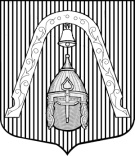 МЕСТНАЯ  АДМИНИСТРАЦИЯВНУТРИГОРОДСКОГО МУНИЦИПАЛЬНОГО  ОБРАЗОВАНИЯ САНКТ-ПЕТЕРБУРГА МУНИЦИПАЛЬНЫЙ ОКРУГ ЛИГОВКА-ЯМСКАЯМЕСТНАЯ  АДМИНИСТРАЦИЯВНУТРИГОРОДСКОГО МУНИЦИПАЛЬНОГО  ОБРАЗОВАНИЯ САНКТ-ПЕТЕРБУРГА МУНИЦИПАЛЬНЫЙ ОКРУГ ЛИГОВКА-ЯМСКАЯМЕСТНАЯ  АДМИНИСТРАЦИЯВНУТРИГОРОДСКОГО МУНИЦИПАЛЬНОГО  ОБРАЗОВАНИЯ САНКТ-ПЕТЕРБУРГА МУНИЦИПАЛЬНЫЙ ОКРУГ ЛИГОВКА-ЯМСКАЯМЕСТНАЯ  АДМИНИСТРАЦИЯВНУТРИГОРОДСКОГО МУНИЦИПАЛЬНОГО  ОБРАЗОВАНИЯ САНКТ-ПЕТЕРБУРГА МУНИЦИПАЛЬНЫЙ ОКРУГ ЛИГОВКА-ЯМСКАЯПОСТАНОВЛЕНИЕПОСТАНОВЛЕНИЕПОСТАНОВЛЕНИЕПОСТАНОВЛЕНИЕ  17.08.2015  г.№№98"Об утверждении  Положений по вопросам местного значения""Об утверждении  Положений по вопросам местного значения"